SPEAKER BRIEFING: EVENT TITLE To: 	Speaker Name, Title, Company/EntityFrom: 		Speaker’s Primary Contact on Campus, Title, Department/OrganizationCC:		Speaker’s Office Liaison, Title, Company/Department/OrganizationSpeaker:	Speaker Name, Title, Company/EntitySpeaking Date:	Day, Month Date, YearKey Times:		12:00 p.m. Arrival12:15 p.m. Keynote Address1:15 p.m.   Private LunchVenue:			Kellogg Global Hub			2211 Campus Drive, Evanston, IL 60208Host:			Department/Organization NameDress:			i.e. Business smart, casual, professionalTone:			i.e. Candid, energetic, educational, formalKey Contacts: 		List Primary Contact Name, for advance preparationsM 773.620.2749  |  E m-cervantes@kellogg.northwestern.edu List Primary Contact Name, for day of, on-site needs	M 847.347.3442  |  E allison.welton@kellogg.northwestern.eduNAME OF OVERARCHING ENGAGEMENTDescription of event with background information, audience detail, goals for event, information about host, etc.This may be particular to a series, to a themed week at Kellogg, etc.NAME OF SPECIFIC EVENTDescription of specific event if part of an overarching series, week, etc.  May include origin of event, goal for event, audience details, other speakers, past speakers etc – as applicable.Purpose/Overview:[Include detailed purpose of the event, including if this is a historical/regularly occurring event and any notes that will help provide context. If applicable, attach a detailed event program or agenda along with other relevant background]Objectives:[Include objectives of the specific speaker’s participation in the meeting/event. What is the speaker trying to accomplish?]Remarks / Content Insights:[Include bullet points on specific subject matter that is recommended to be addressed by the speaker. For instance, are there key messages that should be reinforced with these attendees from earlier sessions in the week? This should be reflective of conversation in preliminary call or unique to this speaker. Is there a call to action or request for support? Will there be a slide presentation?]Think through – what else does the speaker need to know? [Other sessions / speakers to be attached, or ensure invited to, for example, like the opening keynote if applicable]Run-through time should be scheduled and included in briefing Bios below should include who is introducing the speaker, the facilitator, etc.  AGENDADay, Month Date, Year9:44 a.m.	Arrival in ChicagoGround transportation reserved. Call X at (000) 000-0000 upon arrival for pickup.Confirmation # here10:30 a.m.	Arrival at Hotel XFull Address and Phone (000) 000-0000Confirmation # here12:00 p.m.	Arrival at Kellogg Global Hub		2211 Campus Drive, Evanston, IL 6020812:15 p.m.	Name of Keynote Address		Room Location1:15 p.m.	Private Lunch with Host Name		Room Location2:00 p.m.	AdjournmentGround transport reserved to O’Hare AirportDriver contact information: Call X at (000) 000-0000 Confirmation # hereKEY BIOSWhenever possible, provide headshots and short bios for anyone with whom the speaker will be directly meeting.Linda Darragh, Clinical Professor of Entrepreneurial Practice and Director for Kellogg Innovation and Entrepreneurship Initiative, Kellogg School of Management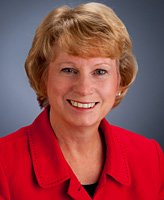 As Vice President of the Women's Business Development Center, Linda Darragh piloted innovative lending programs that created collaborations with foundations, banks and all levels of government. Linda also organized Springboard: Mid-West, a nationally recognized investor forum for women entrepreneurs, in 2001 and 2003. The forums raised more than $85 million for participants. Another outcome of Springboard was the establishment of the Ceres Venture Fund in which she is an investor. Linda was also Co-Founder of Impact Engine and the President of EconoTech. In addition, she served as the Vice President of the Women’s Business Development Center from 1989-2003Linda has a BA from Queen’s University and an M.Sc. PI. from the University of Toronto.